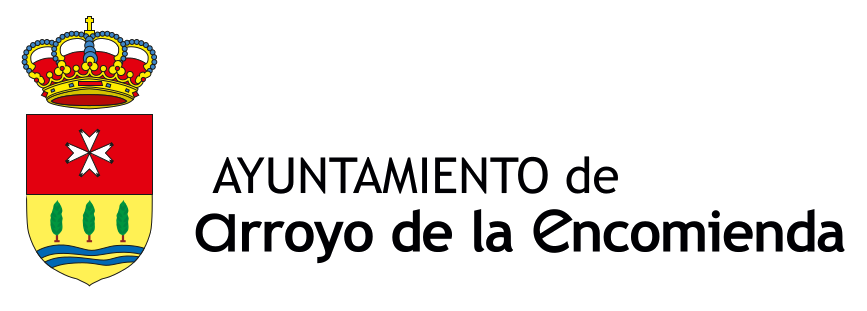 OBJETO DELA OBRAEXPEDIENTE Nº:	PROMOTOR:	PROYECTISTA:FECHA DE LA LICENCIA:CONSTRUCTOR:DIRECCIÓN FACULTATIVA: